ПРОГРАММА СТАНДАРТИЗАЦИИ НА 2019 ГОД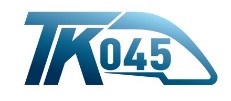 ПЕРЕЧЕНЬ ПЕРЕХОДЯЩИХ ТЕМ ПЕРЕЧЕНЬ НОВЫХ ТЕМ
(включенных в программу стандартизации) №п/пШифр темы ПНСШифр 
программы МГСНаименование проектаВыпускающий ПКСмежные ПК (ТК)Вид работРазработчикПервая редакция (план)Окончательная редакция (план)МГС (план)Утверждение стандарта (план)Межгосударственная стандартизацияМежгосударственная стандартизацияМежгосударственная стандартизацияМежгосударственная стандартизацияМежгосударственная стандартизацияМежгосударственная стандартизацияМежгосударственная стандартизацияМежгосударственная стандартизацияМежгосударственная стандартизацияМежгосударственная стандартизацияМежгосударственная стандартизацияМежгосударственная стандартизация1.2.045-2.057.18RU.1.572-2018ГОСТТепловозы магистральные. Общие технические требованияПК 6нетИзменение ГОСТ 31187-201АО "Трансмаш-холдинг"01.07.201801.11.201901.03.202001.07.20201.0.045-2.059.18RU.1.571-2018ГОСТЦентры колесные литые железнодорожного подвижного состава. Общие технические условияПК 6ПК 8 ПК 6Пересмотр ГОСТ 4491-2016АО "Трансмаш-холдинг"30.11.201829.03.201928.06.201901.09.20191.2.045-2.040.17RU.1.380-2017ГОСТШум. Методы расчета уровней внешнего шума, излучаемого железнодорожным транспортомПК 6ПК 3 ПК 7 ПК 8Изменение ГОСТ 33325-2015АО «ВНИИЖТ»31.01.201731.05.201828.02.201930.06.20191.2.045-2.017.16RU.1.278-2016ГОСТКолеса цельнокатаные. Технические условияПК 7ТК 367ПК 6Изменение ГОСТ 10791-2011АО «ВНИИЖТ»31.05.201530.08.201830.03.201931.11.20191.2.045-2.018.16RU.1.279-2016ГОСТСтыки рельсов и стрелочных переводов сварные. Методы контроля качестваПК 5ТК 364РазработкаАО «ВНИИЖТ»30.06.201930.12.201931.08.202030.12.20201.2.045-2.027.16RU.1.866-2016ГОСТБезбалластный путь высокоскоростных железнодорожных линий. Требования безопасности и методы контроляПК 5ПК 10 ПК 20РазработкаАО «ВНИИЖТ»30.09.201730.12.201831.03.201930.06.20191.2.045-2.029.17RU.1.117-2017ГОСТРельсы железнодорожные контррельсовые. Технические условия (тема 1.2.045-2.067.14)ПК 5ТК 367Разработка на основе ГОСТ Р 55497-2013АО «ВНИИЖТ»30.06.201930.12.201931.08.202030.12.20201.2.045-2.031.14RU.1.409-2014ГОСТПриборы наружного освещения и световой сигнализации железнодорожного подвижного состава. Технические требования и методы контроляПК 1ПК 6 ПК 7 ПК 8РазработкаАО «ВНИИЖТ»30.06.201431.10.201830.06.201931.12.20191.2.045-2.041.17RU.1.381-2017ГОСТТяговой подвижной состав железнодорожный. Часть 1. Методы контроля электротехнические параметровПК 6ПК 4 ПК 10РазработкаАО «ВНИИЖТ»31.03.201730.12.201831.06.201930.12.20191.2.045-2.108.17RU.1.571-2017ГОСТЖелезнодорожный подвижной состав. Методы контроля сцепляемостиПК 6ПК 7ПК 10ПК 18Пересмотр ГОСТ 32700-2014АО «ВНИИЖТ»30.12.201730.12.201831.06.201930.12.20191.2.045-2.043.17RU.1.383-2017ГОСТРельсы железнодорожные, сваренные термитным способом. Технические условияПК 5ТК 364РазработкаАО «ВНИИЖТ»31.05.201730.09.201831.03.201931.08.20191.2.045-2.051.17RU.1.391-2017ГОСТТяговый подвижной состав железнодорожный. Часть 2. Методы испытаний по защите при аварийных процессах и по измерению нагрева электрооборудованияПК 6ПК 10РазработкаАО «ВНИИЖТ»28.02.201731.12.201830.06.201931.12.20191.2.045-2.054.16RU.1.893-2016ГОСТПрибор уравнительный для высокоскоростных железнодорожных линий. Требования безопасности и методы контроляПК 5ПК 20 ПК 10РазработкаАО «ВНИИЖТ»30.06.201930.12.201931.08.202030.12.20201.2.045-2.062.16RU.1.901-2016ГОСТСтрелочные переводы железнодорожного пути высокоскоростных железнодорожных линий. Технические условияПК 5ПК 10ПК 20РазработкаАО «ВНИИЖТ»30.06.201930.12.201931.08.202030.12.20201.2.045-2.091.17RU.1.554-2017ГОСТСредства диагностики подвижного состава на ходу поезда. Общие технические требованияПК 6ТК 132ПК 7 ПК 8ПК 10 ПК 12 ПК 18РазработкаАО «ВНИИЖТ»30.04.201730.06.201831.01.201930.06.20191.2.045-2.093.17RU.1.556-2017ГОСТРельсы железнодорожные, сваренные электроконтактным способом. Технические условияПК 5ТК 364РазработкаАО «ВНИИЖТ»31.05.201731.07.201831.01.201930.06.20191.2.045-2.096.17RU.1.559-2017ГОСТРама боковая и балка надрессорная литые тележек железнодорожных грузовых вагонов. Технические условияПК 7нетИзменение ГОСТ 32400-2013АО «ВНИИЖТ»31.10.201530.06.201831.01.201930.06.20191.2.045-2.094.17RU.1.557-2017ГОСТЭлементы сварные рельсовых соединений и пересечений железнодорожных путей. Технические условияПК 5ТК 364РазработкаАО «ВНИИЖТ»31.07.201631.10.201830.06.201930.11.20191.2.045-2.109.17RU.1.572-2017ГОСТУпоры автосцепного устройства грузовых и пассажирских вагонов. Общие технические условияПК 7ПК 18РазработкаАО «ВНИИЖТ»31.10.201731.05.201831.01.201930.06.20191.2.045-2.126.17RU.1.581-2017ГОСТСкрепление рельсовое промежуточное железнодорожного пути, Общие технические условияПК 5нетРазработка на основе ГОСТ 32698-2014АО «ВНИИЖТ»31.12.201531.07.201831.12.201830.06.20191.2.045-2.134.17RU.1.591-2017ГОСТШпалы железобетонные для железных дорог. Общие технические условияПК 5нетИзменение ГОСТ 33320-2015АО «ВНИИЖТ»31.08.201831.12.201830.06.201931.12.20191.2.045-2.135.17RU.1.592-2017ГОСТМашины электрические вращающиеся тяговые. Общие технические условияПК 6ПК 8Изменение ГОСТ 2582-2013АО «ВНИИЖТ»30.11.201731.10.201831.12.201830.06.20191.2.045-2.136.17RU.1.593-2017ГОСТТормозные системы железнодорожного подвижного состава. Методы испытанийПК 9ПК 6ПК 7ПК 10Изменение ГОСТ 33597-2015АО «ВНИИЖТ»30.11.201730.06.201828.02.201930.06.20191.2.045-2.036.18RU.1.380-2018ГОСТОстряки стрелочных переводов. Общие технические условияПК 5нетИзменение ГОСТ 33722-2016АО «ВНИИЖТ»30.06.201930.12.201931.08.202030.12.20201.2.045-2.037.18RU.1.381-2018ГОСТКрестовины железнодорожные. Технические условияПК 5нетИзменение ГОСТ 7370-2015АО «ВНИИЖТ»30.06.201930.12.201931.08.202030.12.20201.2.045-2.038.18RU.1.382-2018ГОСТТяговый подвижной состав железнодорожный. Часть 3. Методы контроля выполнения функций устройствами, обеспечивающими безопасность движенияПК 6ПК 1 ПК 10РазработкаАО «ВНИИЖТ»30.06.201930.12.201931.08.202030.12.20201.2.045-2.040.18RU.1.383-2018ГОСТПрокладки рельсовых скреплений железнодорожного пути. Технические условияПК 5нетИзменение ГОСТ 34078-2017АО «ВНИИЖТ»30.06.201930.12.201931.08.202030.12.20201.2.045-2.041.18RU.1.384-2018ГОСТАппараты поглощающие сцепных и автосцепных устройств железнодорожного подвижного состава. Технические требования и правили приемкиПК 7ПК 6 ПК 8ПК 18Изменение ГОСТ 32913-2014АО «ВНИИЖТ»30.07.201831.12.201831.03.201931.10.20191.2.045-2.146.17RU.1.598-2017ГОСТТокоприемники железнодорожного электроподвижного состава. Общие технические условияПК 6ПК 11Изменение ГОСТ 32204-2013АО «ВНИИЖТ»; ООО ПК НЭВЗ30.06.201931.12.201931.06.202031.12.20201.2.045-2.099.17RU.1.562-2017ГОСТКолесные пары железнодорожных вагонов. Технические условияПК 7ПК 6ПК 6 ПК 10 ПК 18Изменение ГОСТ 4835-2013АО «ВНИКТИ»30.04.201831.03.201931.05.201931.11.20191.2.045-2.148.17RU.1.600-2017ГОСТПружины рессорного подвешивания железнодорожного подвижного состава. Шкала эталонов микроструктурПК 6ПК 7Изменение ГОСТ 32205-2013АО «ВНИКТИ»31.10.201731.12.201830.03.201930.09.20191.2.045-2.150.17RU.1.602-2017ГОСТПружины и комплекты пружинные рессорного подвешивания железнодорожного подвижного состава. Методы расчета на прочность при действии продольных и комбинированных нагрузокПК 6ПК 7 ПК 18РазработкаАО «ВНИКТИ»31.08.201731.05.201831.05.201930.12.20191.2.045-2.026.18RU.1.371-2018ГОСТПередачи рычажные тормозные тягового подвижного состава. Общие технические условияПК 6ПК 8ПК 9РазработкаАО «ВНИКТИ»30.07.201831.12.201801.04.201931.12.20191.2.045-2.027.18RU.1.372-2018ГОСТЭлектрооборудование теплоэлектрического подвижного состава. Требования к выбору и монтажуПК 6ПК 7 ПК 8РазработкаАО «ВНИКТИ»30.10.201831.03.201930.09.201931.12.20191.2.045-2.031.18RU.1.375-2018ГОСТОборудование железнодорожного подвижного состава.  Испытания на удар и вибрациюПК 6ТК 183ПК 8ПК 9ПК 18Пересмотр ГОСТ 33787-2016АО «ВНИКТИ»01.09.201801.03.201931.07.201931.12.20191.2.045-2.033.18RU.1.377-2018ГОСТЛокомотивы и самоходный специальный железнодорожный подвижной состав. Методы определения коэффициента полезного действия и коэффициента полезного использования мощностиПК 6ПК 8РазработкаАО «ВНИКТИ»30.08.201801.03.201931.08.201931.12.20191.2.045-2.151.17RU.1.603-2017ГОСТУстройства очистки лобовых стекол кабины машиниста тягового подвижного состава. Общие технические условияПК 6нетПересмотр ГОСТ 28465-90АО «ВНИКТИ»31.08.201731.07.201830.09.201831.12.20181.2.045-2.032.18RU.1.376-2018ГОСТПреобразователи полупроводниковые силовые для дизельного подвижного состава. Основные параметры и общие требованияПК 6ПК 8РазработкаАО «ВНИКТИ»30.08.201831.01.201930.06.201931.12.20191.2.045-2.133.17RU.1.590-2017ГОСТФормирование колесных пар локомотивов и мотор вагонного подвижного состава тепловым методом. Типовой технологический процессПК 6нетИзменение ГОСТ 31537-2012АО «ВНИКТИ»; ОАО ХК "Коломенский завод"31.07.201831.12.201830.04.201930.12.20191.2.045-2.106.17RU.1.569-2017ГОСТЦентры колесные катаные и литые. Методы неразрушающего контроляПК 6ТК 371РазработкаАО «НИИ Мостов и дефектоскопии»31.08.201830.02.201931.05.201931.11.20191.2.045-2.100.17RU.1.563-2017ГОСТОси колесных пар подвижного состава. Методы неразрушающего контроляПК 6ТК 371ТК 367ПК 7 ПК 8ПК 18РазработкаАО «НИИ Мостов и дефектоскопии»30.06.201831.12.201830.06.201930.12.20191.2.045-2.098.17RU.1.561-2017ГОСТКолеса цельнокатаные и бандажи колесных пар подвижного состава. Методы неразрушающего контроляПК 6ТК 371 ПК 7 ПК 8 ПК 18РазработкаАО «НИИ Мостов и дефектоскопии»31.08.201731.05.201830.06.201930.12.20191.2.045-2.059.17RU.1.399-2017ГОСТСпециальный железнодорожный подвижной состав на комбинированном ходу. Общие технические требованияПК 8ПК 4 ПК 17РазработкаАО «НИИАС»31.01.201730.09.201831.12.201830.06.20191.2.045-2.032.16RU.1.871-2016ГОСТВысокоскоростная железнодорожная линия. Термины и определенияПК 14ПК 4, ПК 5 ПК 11,ПК 17, ПК 19,ПК 20, ПК 12, 
ПК 13РазработкаАО «Скоростные магистрали»30.06.201930.12.201931.08.202030.12.20201.2.045-2.033.16RU.1.872-2016ГОСТВысокоскоростной железнодорожный подвижной состав. Требования безопасности и методы испытаний по определению избыточного давления и разрежения, вызываемого головной воздушной волной при движенииПК 6ПК 10 ПК 20РазработкаАО «Скоростные магистрали»30.06.201930.12.201931.08.202030.12.20201.2.045-2.034.16RU.1.873-2016ГОСТГранулированные смеси для несущих оснований и защитных слоев земляного полотна. Технические условияПК 5ПК 20РазработкаАО «Скоростные магистрали»30.06.201930.12.201931.08.202030.12.20201.2.045-2.036.16RU.1.875-2016ГОСТЗемляное полотно железных дорог. Методы испытаний по определению характеристик деформативностиПК 5ПК 20РазработкаАО «Скоростные магистрали»30.06.201930.12.201931.08.202030.12.20201.2.045-2.037.16RU.1.876-2016ГОСТИзделия для армирования опор железнодорожной контактной сети, питающих, отсасывающих и шунтирующих линий. Общие технические требованияПК 11ПК 20РазработкаАО «Скоростные магистрали»30.06.201930.12.201931.08.202030.12.20201.2.045-2.038.16RU.1.877-2016ГОСТКомплексная защита объектов инфраструктуры высокоскоростных железнодорожных линий от атмосферных и коммуникационных перенапряжений. Общие требования.ПК 11ПК 20
ПК 12, 
ПК 13, 
ПК 1РазработкаАО «Скоростные магистрали»30.06.201930.12.201931.08.202030.12.20201.2.045-2.039.16RU.1.878-2016ГОСТКонструкции поддерживающие и фиксирующие для контактной сети высокоскоростных железнодорожных линий. Общие технические условияПК 11ПК 20РазработкаАО «Скоростные магистрали»30.06.201930.12.201931.08.202030.12.20201.2.045-2.041.16RU.1.880-2016ГОСТКонтактная сеть железной дороги. Методика выбора и проверки длины пролета питающих, отсасывающих и шунтирующих линийПК 11ПК 20РазработкаАО «Скоростные магистрали»30.06.201930.12.201931.08.202030.12.20201.2.045-2.042.16RU.1.881-2016ГОСТКонтактная сеть железной дороги. Методика выбора и проверки изделий для армирования опор питающих, отсасывающих и шунтирующих линийПК 11ПК 20РазработкаАО «Скоростные магистрали»30.06.201930.12.201931.08.202030.12.20201.2.045-2.043.16RU.1.882-2016ГОСТКонтактная сеть железной дороги. Методика выбора и проверки изоляторов питающих, отсасывающих и шунтирующих линийПК 11ПК 20РазработкаАО «Скоростные магистрали»30.06.201930.12.201931.08.202030.12.20201.2.045-2.044.16RU.1.883-2016ГОСТ Контактная сеть железной дороги. Методика выбора и проверки опор питающих, отсасывающих и шунтирующих линийПК 11ПК 20РазработкаАО «Скоростные магистрали»30.06.201930.12.201931.08.202030.12.20201.2.045-2.045.16RU.1.884-2016ГОСТКонтактная сеть железной дороги. Методика выбора и проверки сечения проводовПК 11ПК 20РазработкаАО «Скоростные магистрали»30.06.201930.12.201931.08.202030.12.20201.2.045-2.046.16RU.1.885-2016ГОСТКороткие замыкания в электроустановках. Метод(ы) расчета в тяговой сети железной дороги переменного токаПК 11ПК 20РазработкаАО «Скоростные магистрали»30.06.201930.12.201931.08.202030.12.20201.2.045-2.048.16RU.1.887-2016ГОСТЛинии питающие, отсасывающие и шунтирующие железнодорожной тяговой сети. Методика выбора сечения проводов и кабелейПК 11ПК 20РазработкаАО «Скоростные магистрали»30.06.201930.12.201931.08.202030.12.20201.2.045-2.050.16RU.1.889-2016ГОСТОбратная тяговая сеть высокоскоростных железнодорожных линий. Технические требования и методы испытанийПК 11ПК 20, 
ПК 1, 
ПК 12РазработкаАО «Скоростные магистрали»30.06.201930.12.201931.08.202030.12.20201.2.045-2.053.16RU.1.892-2016ГОСТПодстанции железнодорожные тяговые и автотрансформаторные пункты. Методика выбора и проверки мощности силовых трансформаторовПК 11ПК 20РазработкаАО «Скоростные магистрали»30.06.201930.12.201931.08.202030.12.20201.2.045-2.057.16RU.1.896-2016ГОСТСистемы технического диагностирования и мониторинга железнодорожной автоматики и телемеханики на высокоскоростных железнодорожных линиях. Общие технические требованияПК 12ПК 1 
ПК 13ПК 10 ПК 20РазработкаАО «Скоростные магистрали»30.06.201930.12.201931.08.202030.12.20201.2.045-2.059.16RU.1.898-2016ГОСТСистемы мониторинга и управления инженерными системами зданий и сооружений высокоскоростной железнодорожной линии. Правила проектирования, строительства, монтажа и эксплуатацииПК 16ПК 1 ПК 4
ПК 12
ПК 13ПК 20РазработкаАО «Скоростные магистрали»30.06.201930.12.201931.08.202030.12.20201.2.045-2.061.16RU.1.900-2016ГОСТСистемы управления и обеспечения безопасности движения поездов на высокоскоростных железнодорожных линиях. Требования безопасности и методы контроляПК 1ПК 4 
ПК 12ПК 10 ПК 20РазработкаАО «Скоростные магистрали»30.06.201930.12.201931.08.202030.12.20201.2.045-2.063.16RU.1.902-2016ГОСТСтык уравнительный высокоскоростных железнодорожных линий. Требования безопасности и методы контроляПК 5ПК 20РазработкаАО «Скоростные магистрали»30.06.201930.12.201931.08.202030.12.20201.2.045-2.065.16RU.1.904-2016ГОСТТяговая сеть железнодорожной дороги переменного тока. Методика выбора и проверки мощности и мест размещения устройств компенсации реактивной мощностиПК 11ПК 20РазработкаАО «Скоростные магистрали»30.06.201930.12.201931.08.202030.12.20201.2.045-2.067.16RU.1.906-2016ГОСТУстройства распределительные железнодорожных тяговых подстанций, трансформаторных подстанций и линейных объектов систем тягового электроснабжения. Методика выбора и проверки сечения ошиновкиПК 11ПК 20РазработкаАО «Скоростные магистрали»30.06.201930.12.201931.08.202030.12.20201.2.045-2.068.16RU.1.907-2016ГОСТШум. Методы определения шума, излучаемого высокоскоростным железнодорожным транспортомПК 3ПК 4 ПК 10 ПК 20РазработкаАО «Скоростные магистрали»30.06.201930.12.201931.08.202030.12.20201.2.045-2.069.16RU.1.908-2016ГОСТШум. Экраны акустические для высокоскоростного движения. Технические требованияПК 3ПК 4ПК 20РазработкаАО «Скоростные магистрали»30.06.201930.12.201931.08.202030.12.20201.2.045-2.145.17RU.1.597-2017ГОСТЖелезнодорожный подвижной состав. Методы контроля показателей функционирования систем пожарной сигнализации и пожаротушенияПК 4ТК 274 ПК 6, ПК 8РазработкаЗАО НО «ТИВ»28.02.201428.06.201830.06.201930.12.20191.2.045-2.001.17RU.1.089-2017ГОСТВагоны пассажирские локомотивной тяги. Требования пожарной безопасности и методики испытаний по оценке пожароопасных свойств неметаллических материаловПК 18ТК 274 ПК 4 ПК 6 ПК 10 ПК 17Разработка на основе ГОСТ Р 55183-2012ЗАО НО «ТИВ»; ОАО "ТВЗ"30.04.201831.12.201830.09.201930.12.20191.2.045-2.013.17RU.1.101-2017ГОСТВагоны пассажирские локомотивной тяги. Общие техническтие требования(тема 1.2.045-2.049.14)ПК 18ПК 4 ПК 9 ПК 17Разработка на основе ГОСТ Р 55182-2012ЗАО НО «ТИВ»; ОАО "ТВЗ"31.08.201431.03.201931.07.201930.12.20191.2.045-2.042.18RU.1.385-2018ГОСТОборудование тормозное пневматическое железнодорожного подвижного состава. Требования безопасности и методы контроля. Часть 3. Автоматические регуляторы тормозных рычажных передачПК 9ПК 6 ПК 7 ПК 8 ПК 10Изменение ГОСТ 33724.3-2016Конкурентная закупка30.10.201830.06.201931.10.201928.02.20201.2.045-2.044.18RU.1.387-2018ГОСТБолты для рельсовых стыков. Технические условияПК 5ТК 367Изменение ГОСТ 11530-2014ОАО «ММК-МЕТИЗ»01.02.201827.03.202010.10.201930.01.20201.2.045-2.045.18RU.1.388-2018ГОСТБолты клеммные для рельсовых скреплений железнодорожного пути. Технические условияПК 5ТК 367Изменение ГОСТ 16016-2014ОАО «ММК-МЕТИЗ»30.09.201801.03.201910.10.201930.01.20201.2.045-2.046.18RU.1.389-2018ГОСТГайки для болтов рельсовых стыков. Технические условияПК5ТК 367Изменение ГОСТ 11532-2014ОАО «ММК-МЕТИЗ»30.09.201801.03.201910.10.201930.01.20201.2.045-2.055.18RU.1.391-2018ГОСТ Шайбы пружинные двухвитковые для железнодорожного пути. Технические условияПК 5ТК 367Изменение ГОСТ 21797-2014ОАО «ММК-МЕТИЗ»30.09.201801.03.201910.10.201930.01.20201.2.045-2.028.16RU.1.867-2016ГОСТВагоны грузовые крытые. Общие технические условия.ПК 7ПК 4 ПК 9Пересмотр ГОСТ 10935-97ОАО «НИИ вагоностроения»30.09.201630.06.201831.10.201828.06.20191.2.045-2.031.16RU.1.870-2016ГОСТВагоны-платформы. Общие технические условия.ПК 7ПК 4 ПК 9Пересмотр ГОСТ 26686-96ОАО «НИИ вагоностроения»30.09.201631.03.201830.06.201828.06.20191.2.045-2.078.16RU.1.947-2016ГОСТВагоны-самосвалы. Общие технические условияПК 7ПК 9РазработкаОАО «НИИ вагоностроения»30.04.201430.03.201830.09.201830.06.20191.2.045-2.142.17RU.1.594-2017ГОСТПолувагоны. Общие технические условияПК 7ПК 9Разработка на основе ГОСТ 26725-97ОАО «НИИ вагоностроения»31.07.201331.03.201831.10.201831.12.20191.2.045-2.149.17RU.1.601-2017ГОСТВагоны-цистерны. Общие технические условияПК 7ПК 4РазработкаОАО «НИИ вагоностроения»28.02.201431.03.201830.09.201830.12.20191.2.045-2.156.17RU.1.616-2017ГОСТВагоны изотермические. Требования безопасности и методы испытанийПК 7нетРазработкаОАО «НИИ вагоностроения»31.07.201331.12.201830.06.201931.12.20191.2.045-2.067.17RU.1.407-2017ГОСТРезервуары воздушные железнодорожного подвижного состава. Общие технические условияПК 9ПК 6 ПК 7 ПК 18РазработкаОАО «НИИ вагоностроения»31.06.201930.12.201930.06.202030.12.20201.2.045-2.034.18RU.1.378-2018ГОСТГабариты железнодорожного подвижного состава и приближения строенийПК 6ПК 5 ПК 7 ПК 8 ПК 11
ПК 12
ПК 13 ПК 18Изменение ГОСТ 9238-2013ООО «ВНИЦТТ»30.07.201831.05.201931.10.201930.06.20201.2.045-2.030.18RU.1.374-2018ГОСТТриангели тормозной рычажной передачи тележек грузовых вагонов. Технические условияПК 7ПК 9Изменение ГОСТ 4686-2012ООО «ВНИЦТТ»30.08.201831.12.201830.09.201930.12.20191.2.045-2.035.18RU.1.379-2018ГОСТДетали литые тележек железнодорожных грузовых вагонов. Методы ресурсных испытаний. Часть1. Рама боковаяПК 7нетИзменение ГОСТ 33939-2016ООО «ВНИЦТТ»30.08.201803.02.201930.09.201930.12.20191.2.045-2.017.17RU.1.105-2017ГОСТЖелезнодорожный подвижной состав. Нормы допустимого воздействия на железнодорожный путь и методы испытаний (тема 1.2.045-2.055.14)ПК 7ПК 5 ПК 6 ПК 8 ПК 10Пересмотр ГОСТ Р 55050-2012ООО «ВНИЦТТ»30.09.201830.12.201830.06.201930.12.20191.2.045-2.048.17RU.1.388-2017ГОСТТележки трех и четырехосные грузовых вагонов. Правила приемки и методы испытанийПК 7ПК 10РазработкаООО «ВНИЦТТ»30.06.201731.10.201831.07.201931.12.20191.2.045-2.054.17RU.1.394-2017ГОСТВагоны грузовые бункерного типа. Общие технические условияПК 7ПК 9 ПК 17РазработкаООО «ВНИЦТТ»31.07.201630.07.201830.05.201930.12.20191.2.045-2.062.17RU.1.402-2017ГОСТВагоны грузовые сочлененного типа. Общие технические условияПК 7ПК 9РазработкаООО «ВНИЦТТ»30.11.201730.06.201830.01.201930.06.20191.2.045-2.063.17RU.1.403-2017ГОСТТележки трех и четырехосные грузовых вагонов железных дорог. Общие технические требованияПК 7ПК 10РазработкаООО «ВНИЦТТ»30.07.201831.12.201830.06.201931.12.20191.2.045-2.064.17RU.1.404-2017ГОСТВагоны грузовые. Методы эксплуатационных испытаний на надежностьПК 7ТК 119ПК 15РазработкаООО «ВНИЦТТ»30.07.201630.10.201830.05.201931.12.20191.2.045-2.070.17RU.1.472-2017ГОСТКраны концевые и разобщительные. Общие технические условияПК 9ПК 7РазработкаООО «ВНИЦТТ»31.07.201731.07.201831.12.201831.03.20191.2.045-2.018.18RU.1.363-2018ГОСТВагоны-самосвалы. Требования к прочности и динамическим качествамПК 7нетРазработкаООО «ВНИЦТТ»30.08.201831.12.201830.04.201931.08.20191.2.045-2.019.18RU.1.364-2018ГОСТТранспортеры железнодорожные. Требования к прочности и динамическим качествамПК 7нетРазработкаООО «ВНИЦТТ»30.04.201930.07.201930.12.201930.06.20201.2.045-2.020.18RU.1.365-2018ГОСТУстройства сцепные и автосцепные железнодорожного подвижного состава. Термины и определенияПК 14ПК 7РазработкаООО «ВНИЦТТ»30.04.201930.07.201930.12.201930.06.20201.2.045-2.021.18RU.1.366-2018ГОСТУстройства сцепные и автосцепные железнодорожного подвижного состава. Сцепка и автосцепка. Общие технические условияПК 7ПК 6 ПК 8 ПК 18РазработкаООО «ВНИЦТТ»30.04.201930.07.201930.12.201930.06.20201.2.045-2.022.18RU.1.367-2018ГОСТУстройства сцепные и автосцепные железнодорожного подвижного состава. Аппараты поглощающие. Общие технические условияПК 7ПК 6 ПК 8ПК 18РазработкаООО «ВНИЦТТ»30.04.201930.07.201930.12.201930.06.20201.2.045-2.023.18RU.1.368-2018ГОСТУстройства сцепные и автосцепные железнодорожного подвижного состава. Детали и сборочные единицы. Общие технические условияПК 7ПК 6 ПК 8 ПК 18РазработкаООО «ВНИЦТТ»30.04.201930.07.201930.12.201930.06.20201.2.045-2.024.18RU.1.369-2018ГОСТУстройства сцепные и автосцепные железнодорожного подвижного состава. Детали литые. Общие технические условияПК 7ПК 6 ПК 8 ПК 18РазработкаООО «ВНИЦТТ»30.04.201930.07.201930.12.201930.06.20201.2.045-2.025.18RU.1.370-2018ГОСТСистема разработки и постановки продукции на производство. Железнодорожный подвижной состав. Порядок разработки ремонтных документов и подготовки ремонтного производстваПК 7ТК 065 ПК 4 ПК 6 ПК 8 ПК 9 ПК 18РазработкаООО «ВНИЦТТ»30.04.201930.07.201930.12.201930.06.20201.2.045-2.043.18RU.1.386-2018ГОСТВагоны грузовые. Требования к прочности и динамическим качествамПК 7нетИзменение ГОСТ 33211-2014ООО «ВНИЦТТ»30.04.201930.07.201930.12.201930.06.20201.2.045-2.054.18RU.1.390-2018ГОСТУстройства сцепные и автосцепные железнодорожного подвижного состава. Технические требования, правила приемки и методы контроляПК 7ПК 6 ПК 8 ПК 18РазработкаООО «ВНИЦТТ»30.04.201930.07.201930.12.201930.06.20201.2.045-2.123.17RU.1.578-2017ГОСТБалка соединительная четырёхосных тележек грузовых вагонов железных дорог колеи 1520 мм. Технические условияПК 7нетРазработкаООО «УКБВ» АО «НПК«УВЗ»30.06.201830.02.201830.10.201930.03.20201.2.045-2.125.17RU.1.580-2017ГОСТРама боковая и балка надрессорная литые трёхосных тележек грузовых вагонов железных дорог колеи 1520 мм. Технические условияПК 7нетРазработкаООО «УКБВ» АО «НПК«УВЗ»30.06.201830.12.201830.06.201931.12.20191.2.045-2.124.17RU.1.579-2017ГОСТБалка шкворневая трёхосных тележек грузовых вагонов железных дорог колеи 1520 мм. Технические условияПК 7нетРазработкаООО «УКБВ» АО «НПК«УВЗ»30.06.201830.12.201830.06.201931.12.20191.2.045-2.122.17RU.1.577-2017ГОСТБалансир трёхосных тележек грузовых вагонов железных дорог колеи 1520 мм. Технические условияПК 7нетРазработкаООО «УКБВ», АО «НПК«УВЗ»30.06.201830.12.201830.06.201931.12.20191.2.045-2.144.17RU.1.596-2017ГОСТЖелезнодорожный подвижной состав. Методы контроля герметичности емкостей и трубопроводов горючесмазочных материалов, рабочих и охлаждающих жидкостейПК 6ПК 7 ПК 8РазработкаООО «ЦТК»28.02.201428.12.201831.06.201931.12.20191.2.045-2.086.15RU.1.1584-2015ГОСТОборудование тормозное железнодорожного подвижного состава. Термины и определенияПК 9ПК 6 ПК 7 ПК 8 ПК 14РазработкаООО «ЦТК»30.07.201530.12.201831.06.201931.12.20191.2.045-2.060.18RU.1.573-2018ГОСТОборудование тормозное пневматическое железнодорожного подвижного состава. Требования безопасности и методы контроляПК 9ПК 6 ПК 7 ПК 8Изменение ГОСТ 33724.1-2016ООО «ЦТК»01.10.201831.12.201831.06.201931.12.20191.2.045-2.016.18RU.1.362-2018ГОСТТяговый и моторвагонный подвижной состав. Монтаж электрический проводов, кабелей и шин. Общие технические требованияПК 6ПК 11РазработкаООО ПК "НЭВЗ"30.07.201831.12.201801.07.201931.12.20191.2.045-2.104.17RU.1.567-2017ГОСТСистемы управления движением поездов. Средства передачи информации. Технические требованияПК 12ПК 1 
ПК 2ПК 13РазработкаПКТБ ЦШ/ РУТ (МИИТ)31.03.201731.08.201730.09.201831.12.20191.2.045-2.102.17RU.1.565-2017ГОСТСистемы управления движением поездов. Информационная функциональная совместимость устройств интервального регулирования. Технические требованияПК 12ПК 1 
ПК 2ПК 13РазработкаПКТБ ЦШ/ РУТ (МИИТ)01.01.201831.03.201830.09.201831.12.20191.2.045-2.103.17RU.1.566-2017ГОСТСистемы управления движением поездов. Информационная функциональная совместимость устройств управлением движения поездов на станциях, включая сортировочные. Технические требованияПК 12ПК 1 ПК 2 ПК 13РазработкаПКТБ ЦШ/ РУТ (МИИТ)01.01.201831.03.201830.09.201831.12.20191.2.045-2.101.17RU.1.564-2017ГОСТСистемы управления движением поездов. Информационная функциональная совместимость аппаратно-программных комплексов центров управления движением поездов. Технические требованияПК 13ПК 1 ПК 2 ПК 12РазработкаПКТБ ЦШ/ РУТ (МИИТ)30.03.201731.08.201730.09.201831.12.20191.2.045-2.012.18RU.1.358-2018ГОСТСистема разработки и постановки продукции на производство. Тяговый подвижной состав. Критерии и порядок проведения работ по модернизации, модификации и совершенствованиюПК 6ТК 065 ПК 4ПК 7 ПК 9 ПК 17РазработкаРУТ (МИИТ)30.07.201831.12.201831.07.201931.06.20201.2.045-2.014.18RU.1.360-2018ГОСТЖелезнодорожный подвижной состав. Порядок снятия с производстваПК 6ПК 7ПК 8 ПК 18РазработкаРУТ (МИИТ)30.07.201831.12.201831.05.201931.06.20201.3.045-2.048.18RU.1.393-2018ГОСТКолеса для колесных пар железнодорожных грузовых вагонов. Требования к показателям надежности. Методы определения показателей надежностиПК 7ТК 119 ПК 6 ПК 15РазработкаРУТ (МИИТ)30.09.201825.02.201930.08.201931.12.20191.2.045-2.132.17RU.1.589-2017ГОСТШурупы путевые. Общие технические условияПК 5нетПересмотр ГОСТ 809-2014ФГБОУ ВО ПГУПС30.09.201831.03.201930.06.201931.12.20191.2.045-2.006.17RU.1.094-2017ГОСТПровода контактные из меди и ее сплавов для электрифицированных железных дорог. Технические условия (тема 1.2.045-2.065.14)ПК 11нетРазработка на основе ГОСТ Р 55647-2013ФГУП "ВНИИНМАШ"31.01.201831.07.201801.06.201930.12.20191.2.045-2.010.17RU.1.098-2017ГОСТАнкеры для контактной сети железных дорог. Технические условия (тема 1.2.045-2.003.15)ПК 11нетРазработка на основе ГОСТ Р 54271-2010ФГУП "ВНИИНМАШ"12.12.201730.12.201831.03.201930.07.20191.2.045-2.011.17RU.1.099-2017ГОСТАвтоматика и телемеханика железнодорожная. Термины и определения(тема 1.2.045-2.002.15)ПК 14ПК 1 ПК 8 ПК 12Разработка на основе ГОСТ Р 53431-2009ФГУП "ВНИИНМАШ"12.12.201731.08.201831.01.201930.12.20191.2.045-2.019.17RU.1.107-2017ГОСТЛокомотивы. Требования к прочности и динамическим качествам (тема 1.2.045-2.059.14)ПК 6нетРазработка на основе ГОСТ Р 55513-2013ФГУП "ВНИИНМАШ"12.02.201730.09.201731.10.201830.06.20191.2.045-2.023.17RU.1.111-2017ГОСТОсвещение наружное объектов железнодорожного транспорта. Нормы и методы контроля (тема 1.2.045-2.038.13)ПК 4ТК 332ПК 10Разработка на основе ГОСТ Р 54984-2012ФГУП "ВНИИНМАШ"31.08.201330.09.201631.10.201730.06.20181.2.045-2.026.17RU.1.114-2017ГОСТЭлектровозы. Общие технические требования (тема 1.2.045-2.072.14)ПК 6ПК 9 ПК 17Разработка на основе ГОСТ Р 55364-2012ФГУП "ВНИИНМАШ"01.12.201730.12.201803.03.201930.06.20191.2.045-2.030.17RU.1.118-2017ГОСТЭлектропоезда. Общие технические требования (тема 1.2.045-2.078.14)ПК 6ПК 4 ПК 17Разработка на основе ГОСТ Р 55434-2013ФГУП "ВНИИНМАШ"31.07.201728.06.201830.12.201830.06.20191.2.045-2.056.16RU.1.895-2016ГОСТРельсы железнодорожные остряковые. Технические условияПК 5ТК 367ПК 10 ПК 20Разработка на основе ГОСТ Р 55820-2013ФГУП "ВНИИНМАШ"30.09.201630.10.201831.05.201930.08.20191.2.045-2.064.16RU.1.903-2016ГОСТТележки пассажирских вагонов локомотивной тяги. Технические условия.ПК 18ПК 10РазработкаФГУП "ВНИИНМАШ"30.09.201630.09.201831.12.201830.06.20191.2.045-2.047.18RU.1.1594-2015ГОСТИзделия остекления железнодорожного подвижного состава. Общие технические условия (тема 1.2.045-2.009.15)ПК 6ТК 041 ПК 4 ПК 8Разработка на основе ГОСТ Р 57214-2016ФГУП "ВНИИНМАШ"30.07.201831.12.201801.03.201930.06.20191.2.045-2.009.17RU.1.097-2017ГОСТЭлементы оптические для световых сигнальных приборов железнодорожного транспорта. Технические условия (тема 1.2.045-2.079.14)ПК 4ТК 296ПК 6 ПК 8Разработка на основе ГОСТ Р 53784-2010ФГУП "ВНИИНМАШ"31.01.201701.10.201801.03.201930.06.20191.2.045-2.089.17RU.1.552-2017ГОСТВагоны пассажирские локомотивной тяги и моторвагонный подвижной состав. Технические требования для перевозки инвалидов и методы контроляПК 6ТК 381 ПК 18Пересмотр ГОСТ 33190-2014ФГУП ВНИИЖГ Роспотребнадзора09.03.201826.09.201824.06.201931.12.20191.2.045-2.111.14RU.1.1802-2014ГОСТ
Вагоны-хопперы открытые для перевозки сыпучих грузов. Общие технические условияПК 7нетРазработкаБелГУТ31.12.201330.05.201930.03.201931.12.2019KZ.1.057-2019ГОСТ 
Транспорт железнодорожный. Основные понятия. Термины и определенияПК 14нетРазработкаАО "Казахстанская академия транспорта и коммуникаций имени М.Тынышпаева"31.08.201731.05.201831.05.201930.12.2019KZ.1.017-2016ГОСТ 
Экспедиторские услуги на железнодорожном транспорте. Общие требования.ПК 19нетРазработкаКТРМ МИР РК, ТК 40 "Железнодорожный транспорт"31.01.201631.09.201730.06.201930.12.2020KZ.1.018-2016ГОСТ 
Услуги транспортно-экспедиторские. Термины и определения.ПК 14нетРазработкаКТРМ МИР РК, ТК 40 "Железнодорожный транспорт"31.01.201631.09.201730.06.201930.12.2020ГОСТ 
Элементы систем освещения пассажирских вагонов локомотивной тяги и моторвагонного подвижного состава. Технические требования и методы контроляПК 6нетРазработкаБелГУТ31.08.201430.08.201830.05.201930.12.2019Национальная стандартизацияНациональная стандартизацияНациональная стандартизацияНациональная стандартизацияНациональная стандартизацияНациональная стандартизацияНациональная стандартизацияНациональная стандартизацияНациональная стандартизацияНациональная стандартизацияНациональная стандартизацияНациональная стандартизация1.2.045-1.001.18ГОСТ РАлюминий и алюминиевые сплавы. Полуфабрикаты для производства элементов кузовов подвижного состава железнодорожного транспорта. Технические условия и сортаментПК 6ТК 099 ПК 7 ПК 8 ПК 18РазработкаАО «ВНИИЖТ»15.06.201815.12.201815.06.20191.2.045-1.028.18ГОСТ РРельсы железнодорожные усовиковые. Технические условияПК 5ТК 367РазработкаАО «ВНИИЖТ»30.06.201930.12.201930.12.20201.2.045-1.039.18ГОСТ РКолеса литые колесных пар железнодорожных грузовых вагонов. Общие технические условияПК 7нетРазработкаАО «ВНИИЖТ»30.09.201931.03.201930.06.20191.2.045-1.056.18ГОСТ РСоединения сварные конструкций кузовов железнодорожного подвижного состава из алюминиевых сплавов. Требования к проектированию, изготовлению, ремонту и контролю качестваПК 7ТК 099 ТК 364 ПК 6 ПК 8 ПК 18РазработкаАО «ВНИИЖТ»01.02.201801.03.202030.11.20201.2.045-1.058.18ГОСТ РРельсы железнодорожные. Общие технические условияПК 5ТК 367Пересмотр ГОСТ Р 51685-2013АО «ВНИИЖТ»28.09.201827.12.201820.06.20191.2.045-1.085.17ГОСТ РКолеса составные железнодорожного подвижного состава. Технические требования к процессу сборкиПК 6ПК 8РазработкаАО «ВНИКТИ»31.08.201631.05.201830.06.20191.2.045-1.036.17ГОСТ РИнтерфейсы графические бортовых систем локомотивов. Общие технические требованияПК 6ПК 17РазработкаАО «НИИАС»30.12.201730.09.201830.01.20191.2.045-1.051.18ГОСТ РСистемы и устройства железнодорожной автоматики и телемеханики микпропроцессорные. Требования к интерфейсам и протоколам обмена информациейПК 12нетРазработкаАО «НИИАС»30.09.201826.03.201930.06.20191.2.045-1.079.17ГОСТ РМногоуровневая система управления движением поездов на высокоскоростных железнодорожных линиях. Общие требования к структуре построенияПК 1ПК 12 ПК 20РазработкаАО «Скоростные магистрали»30.06.201930.12.201930.03.20201.2.045-1.081.17ГОСТ РСистемы диспетчерской централизации и диспетчерского контроля движения поездов на высокоскоростных железнодорожных линиях. Требования безопасности и методы контроляПК 12ПК 20РазработкаАО «Скоростные магистрали»30.06.201930.12.201930.03.20201.2.045-1.082.17ГОСТ РСистемы железнодорожной автоматики и телемеханики на высокоскоростных железнодорожных линиях. Общие технические требованияПК 12ПК 20РазработкаАО «Скоростные магистрали»30.06.201930.12.201930.03.20201.2.045-1.083.17ГОСТ РСистемы железнодорожной автоматики и телемеханики на высокоскоростных железнодорожных линиях. Системы железнодорожной автоматики и телемеханики на железнодорожных станциях. Требования безопасности и методы контроляПК 12ПК 20РазработкаАО «Скоростные магистрали»30.06.201930.12.201930.03.20201.2.045-1.129.17ГОСТ РТросы витые из меди и её сплавов для контактной сети высокоскоростных железнодорожных линий. Общие технические условияПК 11ПК 5 ПК 20РазработкаАО «Скоростные магистрали»30.06.201930.12.201930.03.20201.2.045-1.154.17ГОСТ РПрокладки рельсовых скреплений высокоскоростных железнодорожных линийПК 5ПК 20РазработкаАО «Скоростные магистрали»30.06.201930.12.201930.03.20201.2.045-1.052.18ГОСТ РТележки, рамы боковые, балки надрессорные и соединительные специальные вагоны грузового типа. Общие технические условияПК 7нетРазработкаАО ЦКБ ТМ30.07.201831.12.201830.05.20191.2.045-1.033.17ГОСТ РАвтотрансформаторы напряжением 27,5 кВ для автотрансформаторных пунктов железной дороги. Технические условияПК 11нетРазработкаООО «Тольяттинский трансформатор»30.04.201730.11.201828.05.20191.2.045-1.075.17ГОСТ РТрансформаторы силовые масляные классов напряжения 110, 220 и 330 кВ для тяговых подстанций железных дорог. Технические условияПК 11ТК 016РазработкаООО «Тольяттинский трансформатор»31.07.201730.04.201930.12.20191.2.045-1.003.18ГОСТ РТяговый железнодорожный подвижной состав необщего пользования. Требования к продлению срока службыПК 6нетРазработкаКонкурентная закупка01.12.201830.06.201931.12.20191.2.045-1.035.17ГОСТ РЖелезнодорожные технические средства. Управление ресурсом на стадиях жизненного цикла. Основные положения
ПК 1ПК 5 ПК 6 ПК 7 ПК 8 ПК 11 ПК 12РазработкаПКБ ЦТ30.11.201631.07.201831.01.20191.2.045-1.137.17ГОСТ РМатериал защитного слоя земляного полотна для высокоскоростных железнодорожных линий. Общие технические условияПК 5ПК 20РазработкаРУТ (МИИТ)30.10.201830.06.201930.09.20191.2.045-1.009.18ГОСТ РМикропроцессорные системы и устройства безопасности, управления и диагностики железнодорожного тягового подвижного состава. Требования к типовой архитектуре, интерфейсам, функциямПК 1ПК 6РазработкаРУТ (МИИТ)30.10.201830.06.201931.06.20201.2.045-1.053.18ГОСТ РУслуги на железнодорожном транспорте. Перевозка скоропортящихся грузов. Общие требования к качествуПК 19ПК 2 ПК 17РазработкаРУТ (МИИТ)30.11.201830.06.201925.12.20191.2.045-1.062.18ГОСТ РУслуги на железнодорожном транспорте. Требования к качеству услуг, предоставляемых пассажирам в «дневных экспрессах»ПК 19ПК 18РазработкаРУТ (МИИТ)30.11.201828.05.201930.12.20191.2.045-1.118.17ГОСТ РШтамповые испытания земляного полотна для высокоскоростных железнодорожных линий. Технические требованияПК 5ПК 20РазработкаФГБОУ ВО ПГУПС31.08.201828.02.201930.08.20191.2.045-1.010.18ГОСТ РКомплексы тренажерные для обучения локомотивных бригад. Общие технические требованияПК 17нетРазработкаПКБ ЦТ30.07.201930.11.20930.12.20201.2.045-1.011.18ПНСТАвтоматизированные системы дистанционного управления маневровыми локомотивами. Общие технические требованияПК 1ПК 6РазработкаОАО "РЖД"30.07.201831.01.201930.06.20191.2.045-1.116.17ПНСТТормозная система тележки грузового вагона. Технические требования и методы контроляПК 9ПК 7 ПК 10РазработкаООО «ВНИЦТТ»31.03.201731.08.201730.12.20191.2.045-1.155.17ПНСТУстройство автосцепное тяжеловесного подвижного состава железных дорог колеи 1520 мм. Технические условияПК 7нетРазработкаООО «ВНИЦТТ»31.12.201730.04.201830.06.20191.2.045-1.017.18ПНСТХарактерные неровности рельсового пути для использования в математическом моделировании движения грузовых и пассажирских вагоновПК 5ПК 7 ПК 18РазработкаООО «ВНИЦТТ»30.01.201931.06.201930.12.2019№ п/пШифр ПНСШифр 
программы МГСНаименование проектаВыпускающий ПКСмежные ТК (ПК)Вид работРазработчикПервая редакция (план)Окончательная редакция (план)МГС (план)Утверждение стандарта (план)11.2.045-2.069.19RU.1.005-2019ГОСТСредства технического диагностирования и мониторинга объектов электроснабжения высокоскоростных железнодорожных линий. Общие технические требованияПК 13ПК 1ПК 10ПК 20РазработкаОАО "РЖД"04.201912.201909.202012.20202

1.2.045-2.068.19RU.1.004-2019ГОСТСистемы технического диагностирования и мониторинга железнодорожной электросвязи высокоскоростных железнодорожных линий. Общие технические требованияПК 13ПК 20РазработкаОАО "РЖД"06.201912.201903.202006.202031.2.045-2.067.19RU.1.003-2019ГОСТСредства технологического диагностирования и мониторинга железнодорожного пути высокоскоростных железнодорожных линий. Общие технические требованияПК 13ПК 20РазработкаОАО "РЖД"04.201912.201908.202011.202041.2.045-2.066.19RU.1.002-2019ГОСТАвтоматизированные системы диспетчерского управления движением поездов на железнодорожных линиях различных категорий. Общие требованияПК 13ПК 20РазработкаОАО "РЖД"04.201912.201909.202012.20205

1.2.045-2.070.19RU.1.006-2019ГОСТСистемы передачи данных для систем управления и обеспечения безопасности движения поездов. Требования безопасности и методы контроляПК 13ПК 10ПК 20РазработкаОАО "РЖД"08.201902.202008.202011.202061.2.045-2.061.19RU.1.001-2019ГОСТВагоны грузовые и пассажирские. Методы испытания на прочность и динамические качестваПК 7ПК 10Изменение ГОСТ 33788-2016ООО «ВНИЦТТ»02.201906.201907.202009.2021(нац)/12.2020 (межгос)71.2.045-1.063.19ГОСТ РУслуги на железнодорожном транспорте. Требования к качеству услуг по перевозке нефти и нефтепродуктов в вагонах-цистернахПК 19ПК 2ПК 10ПК 12РазработкаРУТ (МИИТ)08.201902.202011.202081.2.045-1.064.19ГОСТ РУслуги на железнодорожном транспорте. Требования к качеству услуг по перевозке угля в открытом подвижном составе"ПК 19ПК 2ПК 10ПК 12РазработкаРУТ (МИИТ)01.201902.202011.202091.2.045-1.062.19ГОСТ РУслуги на железнодорожном транспорте. Качество услуг в области грузовых перевозок. Термины и определенияПК 19ПК 2ПК 10ПК 12РазработкаРУТ (МИИТ)08.201902.202011.2020101.2.045-1.065.19ГОСТ РТяговый  подвижной состав. Методы расчета нормируемых показателей надежности на стадии проектированияПК 15ТК 119ПК 6РазработкаАО «ВНИКТИ», ООО «ТМХ Инжиниринг»01.201907.201912.201911
1.2.045-1.076.19ГОСТ Р Инновационный железнодорожный подвижной состав. Порядок разработки и допуска к эксплуатацииПК 1ПК 6ПК 7ПК 8 ПК 18РазработкаОАО «РЖД», ПКБ ЦТ07.201911.201912
1.2.045-1.080.19ГОСТ Р Железнодорожный подвижной состав. Управление жизненным циклом. Требования к учету составных частей. Часть 1. вагоны грузовыеПК 7нетРазработкаООО «ВНИЦТТ»11.201903.202010.2020131.2.045-1.081.19ГОСТ Р Услуги на железнодорожном транспорте. Требования к качеству услуг, предоставляемых пассажирам с помощью мобильных сервисов и сети ИнтренетПК 19ПК 18РазработкаРУТ (МИИТ)05.201907.201906.2020141.2.045-1.082.19ГОСТ Р Оценка соответствия. Экологические требования к объектам инфраструктуры высокоскоростного железнодорожного транспортаПК 3ТК 435ТК 366ТК 079ТК 020 ПК 5ПК 16ПК 20РазработкаАссоциация "Национальный центр зеленого строительства"03.201903.202011.2020151.2.045-2.071.19RU.1.585-2019ГОСТ Устройства противоюзные железнодорожного подвижного состава. Общи технические условияПК 6ПК 7ПК 9ИзменениеГОСТ 33725-2016ПН "ОПЖТ"11.201911.202007.202111.2021161.2.045-2.072.19RU.1.586-2019ГОСТ Изделия остекления железнодорожного подвижного состава. Общие технические условияПК 6ТК 041ПК 4ПК 8РазработкаПН "ОПЖТ"11.201911.202007.202111.202117

1.2.045-2.073.19RU.1.587-2019ГОСТ Компрессоры, агрегаты компрессорные с электрическим приводом и установки компрессорные с электрическим приводом для железнодорожного подвижного состава. Общие технические условияПК 6ТК 263 ПК 9РазработкаПН "ОПЖТ"11.201911.202007.202111.2021181.2.045-2.074.19RU.1.588-2019ГОСТ Элементы оптические для световых сигнальных приборов железнодорожного транспорта. Технические условияПК 4ТК 296 ТК 332ПК 6ПК 8РазработкаПН "ОПЖТ"11.201911.202007.202111.2021191.2.045-2.075.19RU.1.589-2019ГОСТ Соединения заклепочные для железнодорожного подвижного состава. Технические условияПК 6ПК 7ПК 9РазработкаПН "ОПЖТ"11.201911.202007.202111.202120
1.2.045-2.077.19RU.1.590-2019ГОСТ Рельсы железнодорожные. Методы неразрушающего контроля при приемосдаточных испытанияхПК 5ТК 367ТК 371РазработкаПН "ОПЖТ"11.201911.202007.202111.202121
1.2.045-2.078.19RU.1.591-2019ГОСТ Колеса железнодорожного грузового подвижного состава. Требования безопасности и методы испытаний для оценки соответствияПК 7ТК 371ПК 6РазработкаПН "ОПЖТ"11.201911.202007.202111.202122
1.2.045-2.079.19RU.1.592-2019ГОСТ Кресло пассажирское моторвагонного подвижного состава и пассажирских вагонов локомотивной тяги. Общие технические условияПК 18ПК 6ПК 17ИзменениеГОСТ 34013-2016ПН "ОПЖТ"11.201911.202007.202111.202123
1.2.045-2.083.19RU.1.593-2019ГОСТ Пятники грузовых вагонов железных дорог 1520 мм. Общие технические условияПК 7нетИзменениеГОСТ 34462-2018ООО «ВНИЦТТ»08.201904.202005.202110.2021241.2.045-2.084.19RU.1.594-2019ГОСТ Буксы и адаптеры для колесных пар тележек грузовых вагонов. Общие технические условияПК 7нетИзменениеГОСТ 34385-2018ООО «ВНИЦТТ»08.201904.202005.202110.2021